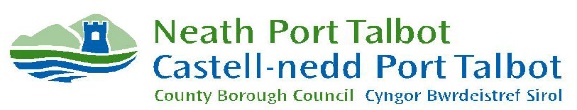 This Statutory Notice is published by Neath   Borough Council, Civic Centre, . SA13 1PJNOTICE is given in accordance with Section 41 and 43 of the School Standards and Organisation Act (Wales) 2013 and the School Organisation Code that Neath Port Talbot County Borough Council (hereinafter referred to as “the Council”) having consulted such persons as required, propose to:Establish a new Welsh –medium primary school at St John’s Terrace, Neath Abbey, Neath, SA10 7NDThe Council undertook a period of consultation before deciding to publish this proposal.  A consultation report containing a summary of the issues raised by consultees, the Council’s response to these queries and the views of Estyn is available on the Council’s website under the Strategic School Improvement Programme reports page or via the link https://www.npt.gov.uk/33347It is proposed to implement the proposal on 1st January 2023.The proposed new school will be a Welsh-medium, starter community primary school. The school will open for part time nursery pupils in January 2023 with the first cohort of full time reception pupils admitted in September 2023.The Council will be the admission authority. It is not proposed that the admission arrangements to the new primary school will make any provision for selection by aptitude or ability.The new school would provide for up to 210 full-time primary age pupils and 45 part-time nursery age pupils by September 2029. The admission number for pupils aged 4 years at the new primary school in the first year in which the proposal has been implemented is 30.Transport arrangements will be in line with the Council’s Home to School Travel Policy.Within a period of 28 days after the date of publication of this proposal, that is to say by the 27th July 2022, any person may object to the proposal. Objections should be sent to the Director of Education, Leisure and Lifelong Learning (for attention of the Strategic School Improvement Programme team) at Civic Centre Port Talbot. SA13 1PJ or e-mailed to ssip@npt.gov.ukSigned: 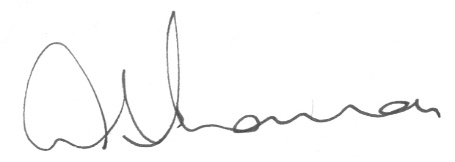 Andrew Thomas, Director of Education, Leisure & Lifelong LearningDated:   30th June 2022Explanatory Notes:(This note does not form part of the Notice but is offered by way of explanation)A starter school is a model that can be used when establishing a new school to allow the facilities and staff to be used efficiently while the school grows to its full potential. The school opens initially with only Nursery class, and a year group is then added each academic year until the first reception cohort reaches Year 6.The reasons for the proposal are set out in the consultation document which is available on the Council’s website under the Strategic School Improvement Programme consultation page or via the link: https://www.npt.gov.uk/1891 The Authority’s School Transport policy is available from the Council’s website: www.npt.gov.uk  or from the Civic Centre Port Talbot, SA13 1PJ.Hard copies or alternative versions of all documentation may be obtained upon request from the Strategic School Improvement Team, Education Department, 2nd Floor Port Talbot Civic Centre, Port Talbot.